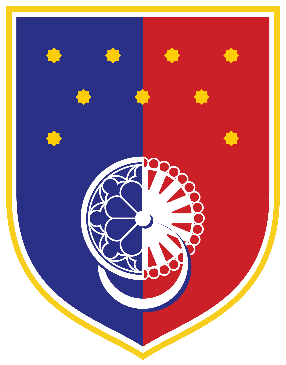 GENDER AKCIONI PLAN KANTONA SARAJEVO ZA PERIOD OD 2019. DO 2022. GODINEOktobar 2019. godineSADRŽAJI.	Uvod	3Institucionalni mehanizmi za ravnopravnost spolova	4Institucionalni mehanizam za ravnopravnosti spolova Kantona Sarajevo	5Pravni okvir za izradu Gender akcionog i finansijskog plana Kantona Sarajevo	7II.	Stanje ravnopravnosti spolova u Kantonu Sarajevo	9Osnovni demografski podaci razvrstani po spolu	10Tržište rada	10Obrazovanje	15Nasilje nad ženama i nasilje u porodici	18Javni život	20Zdravstvena zaštita	22III.	Struktura Gender akcionog plana Kantona Sarajevo	23IV.	Ciljevi i aktivnosti Gender akcionog plana KS za period 2019. – 2022. godina	25V.	Monitoring i evaluacija Gender akcionog plana	33Osnovni pojmovi i definicije ravnopravnosti spolova	34UvodUstav BiH garantira visok stepen međunarodno priznatih ljudskih prava i osnovnih sloboda jer sadrži 15 najvažnijih instrumenata za zaštitu ljudskih prava, među kojima je i CEDAW čime se BiH obavezuje da primjeni najviše međunarodno priznate standarde ljudskih prava. Ustav FBIH također garantuje visok stepen ljudskih prava i daje ustavnu snagu pravima koji su zagarantovani u međunarodnim sporazumima koji su nabrojani u aneksu Ustava FBIH. Pored općih standarda od posebnog značaja za Gender akcioni plan je Međunarodna konvencija o ukidanju svih oblika diskriminacije žena iz 1979. godine budući da prava zagarantovana u ovom sporazumu također imaju ustavnu snagu. Ustav Kantona Sarajevo također garantuje najviši stepen ljudskih prava i osnovnih sloboda preuzimajući standarde koji su sastavni dio Ustava BIH i Ustava FBIH. Zbog toga, Gender akcioni plan KS doprinosi ostvarivanju ljudskih prava i sloboda koji imaju snagu ustavnih odredbi KS.Ujedinjene nacije (UN) kao i države članice UN imaju, u skladu s Poveljom UN, obavezu da promoviraju prava čovjeka, dostojanstvo i vrijednost čovjekove ličnosti bez ikakve diskriminacije, što uključuje i zabranu diskriminacije na osnovi spola. Države članice su obavezne poštovati i promovirati ljudska prava i slobode kao osnove ekonomskog razvoja, mira i međunarodne sigurnosti. Nastavljajući pravnu tradiciju bivše Jugoslavije, ove obaveze je preuzela Bosna i Hercegovina kao članica UN od 22. maja 1992. godine. Na nivou Ujedinjenih nacija najvažniji dokumenti iz oblasti ravnopravnosti spolova je Konvencija o ukidanju svih oblika diskriminacije žena – CEDAW. Ravnopravnost spolova je osnovno pravo, zajednička vrijednost cijele Evropske unije, i predstavlja neophodan uslov za postizanje ciljeva Evropske unije koji se tiču razvoja, zapošljavanja i socijalne kohezije. Princip ravnopravnosti polova i jednakog tretmana i jednakih mogućnosti za žene i muškarce je jedan od osnovnih pravnih principa Evropske unije, sadržan u osnivačkom ugovoru, kao i u mnogim direktivama, koje su transpozicijom inkorporisane u unutrašnje zakonodavstvo država članica.Zakon o ravnopravnosti spolova u BIH i obaveza djelovanja za ravnopravnost spolovaZakon o ravnopravnosti spolova u BIH (ZoRS BiH) donesen je 2003. u BiH, a izmijenjen i dopunjen je 2009, čime su pravni standardi ravnopravnost spolova utvrđeni Konvencijom o ukidanju svih oblika diskriminacije žena postali sastavni dio pravnog sistema BiH. Zakon je najvažniji je instrument za razvijanje svijesti o pitanjima ravnopravnosti spolova i uvođenje principa ravnopravnosti spolova u javne politike i propise. Ovaj zakon uređuje, promovira i štiti ravnopravnost spolova i zabranjuje diskriminaciju, te jamči jednake mogućnosti svim građanima/kama, kako u javnoj tako i u privatnoj sferi života. Ciljevi Zakona u pogledu zabrane diskriminacije i osiguranja ravnopravnosti spolova su prikazani shematski ispod.Pored toga, Zakon obavezuje sva državna tijela, na svim nivoima organizacije vlasti, i tijela lokalne samouprave, uključujući zakonodavnu, izvršnu i sudsku vlast, političke stranke, pravna lica s javnim ovlaštenjima, pravna lica koja su u vlasništvu ili pod kontrolom države, entiteta, kantona, grada ili općine ili nad čijim radom javni organ vrši kontrolu, da osiguraju i promoviraju ravnopravnu zastupljenost spolova u upravljanju, procesu odlučivanja i predstavljanju.Prema Zakonu o ravnopravnosti spolova u Bosni i Hercegovini (član 24.) obaveza svakog nivoa vlasti se sastoji od sljedećih segmenata:a) analizu stanja spolova u određenoj oblasti; b) implementaciju donesenih državnih politika kroz akcione planove za ravnopravnost spolova; c) mjere za otklanjanje uočene neravnopravnosti spolova u određenoj oblasti. Upravo je ovaj član Zakona o ravnopravnosti spolova osnovni pravni osnov za donošenje Gender akcionog plana KS budući da se donošenjem ovog akcionog plana osigurava dosljednu primjenu ovog Zakona ali i drugih obaveza kantona u pogledu ravnopravnosti spolova. To je također slučaj i sa Gender akcionim planom Bosne i Hercegovine koji prepoznaje značaj djelovanja i ulogu kantona kada je u pitanju postizanje ravnopravnosti spolova. Kao nosioci odgovornosti u strateškom cilju 1. GAP BIH a u skladu s nadležnostima kantona su prepoznata kantonalna tijela vlasti zajedno sa tijelima odnosno institucijama Federacije BIH kao i institucija BIH.Institucionalni mehanizmi za ravnopravnost spolovaUzimajući u obzir strukturu i ustavom određenu podjelu nadležnosti između različitih nivoa vlasti u BIH donošenjem Zakona o ravnopravnosti spolova u BIH, Bosna i Hercegovina se odlučila da osigura mrežu institucionalnih mehanizama za ravnopravnost spolova na svim nivoima vlasti te je utvrđena obaveza svih nivoa vlasti da aktivno djeluju za ravnopravnost spolova i otklanjanje diskriminacije na osnovu spola. Ova obaveza je utvrđena u članu 24. Zakona o ravnopravnosti spolova u BIH koji glasi:Ovo je izuzetno bitna pravna garancija, jer osigurava pravnu sigurnost institucija za ravnopravnost spolova. U skladu sa ZoRS BiH, ključni institucionalni mehanizmi za ravnopravnost spolova su Agencija za ravnopravnost spolova BiH Ministarstva za ljudska prava i izbjeglice BiH i, na entitetskom nivou, Gender Centar Federacije BiH i Gender centar - Centar za jednakost i ravnopravnost polova Vlade Republike Srpske. Agencija i entitetski gender centri su ključne institucije za kreiranje sveobuhvatnog, sistemskog i koordiniranog pristupa provođenju ZoRS-a. Agencija i gender centri pružaju stručnu podršku drugim institucijama u procesu provođenja obaveza iz ZoRS-a.Mreža institucionalnih mehanizama za gender pitanja u BiH obuhvata i zakonodavnu i izvršnu vlast na svim nivoima vlasti. Komisija za ostvarivanje ravnopravnosti spolova Parlamentarne skupštine BiH, komisije za ravnopravnost spolova Doma naroda i Zastupničkog doma Parlamenta Federacije BiH, te Odbor jednakih mogućnosti Narodne skupštine Republike Srpske su aktivne i održavaju redovne sjednice, uključujući i tematske sjednice. Osnovane su komisije za ravnopravnost spolova kantonalnih skupština u Federaciji BiH, a na lokalnom nivou djeluju komisije u okviru općinskih ljudska prava i slobode/skupština opština u skoro svim općinama u BiH. Institucionalni mehanizam za ravnopravnosti spolova Kantona SarajevoU skladu sa svojom nadležnosti, Komisija za jednakopravnost spolova Skupštine KS predstavlja institucionalni mehanizam za ravnopravnost spolova Skupštine koji ima nadležnosti koje su predviđene članom 24. Zakona o ravnopravnosti spolova u BIH. Komisija je izričito nadležna za razmatranje pitanja u vezi sa ostvarivanjem ravnopravnosti spolova, zakona i drugih propisa, prijedloga i izvještaja kao i učešće u skupovima koji su vezani za ravnopravnost spolova.Pozicija Komisije za jednakopravnost spolova u okviru Skupštine je veoma značajna a donošenje Gender akcionog plana će omogućiti Komisiji instrument za usmjereno i koordinirano djelovanje skupštine, kantonalnih ministarstava i drugih uprava i službi. U ovom procesu Komisija bi imala primarnu ulogu nadzora nad provođenjem akcionog plana što će biti obrazloženo u dijelu koji se odnosi na oblast monitoringa i evaluacije. Budući da je ovo nova uloga Komisije potrebno je uložiti vrijeme i resurse da se osiguraju neophodni kapaciteti da se preuzme ova uloga. Pored toga potrebno je osigurati i jačanje kapaciteta skupštine, ministarstava, uprava i službi kako bi u potpunosti preuzele svoje uloge u pogledu kako provođenja aktivnosti Gender akcionog plana tako i provođenja redovnih analiza stanja ravnopravnosti spolova.Javne politike za ravnopravnost spolova u BIHKako bi se osigurala dosljedna implementacija Zakona o ravnopravnosti spolova u BiH 2006. godine usvojen je prvi Gender akcioni plan u BiH (GAP BiH) („Službeni glasnik BiH, broj 41/09) za period 2006 -2011, kao prvi strateški dokument za uvođenje principa ravnopravnosti spolova u sve oblasti javnog i privatnog života (eng. gender mainstreaming). Drugi GAP BiH usvojen je 2013. godine („Službeni glasnik BiH“, broj 98/13) za period 2013 -2017. a treći za period 2018-2022.godine. Ovaj strateški dokument sadrži strateške ciljeve, koji definišu prioritetne oblasti djelovanja, te programe i mjere za ostvarivanje tih ciljeva. Jedna od prioritetnih oblasti je rad, zapošljavanje i pristup ekonomskim resursima. Cilj GAP BiH je da usmjeri resorna ministarstva i druge institucije u radu na uključivanju principa ravnopravnosti spolova u skladu sa članom 24. Zakona o ravnopravnosti spolova BiH, koji propisuje obaveze nadležnih institucija na svim nivoima vlasti u BiH. Na osnovu GAP BiH-a, institucije BIH donose godišnje operativne planove koji omogućavaju sistemsko i koordinirano djelovanje u procesu gender minstreaming-a u institucijama. Pored GAP BiH, doneseni su i sprovodene se i druge, sektorske, javne politike i strategije na nivou države i entiteta, koje doprinose uvođenju principa ravnopravnosti spolova u specifične prioritetne oblasti (nasilje na osnovu spola, rod i sigurnost, unapređenje položaja žena na selu, rodno odgovorno budžetiranje). Na nivou države usvojen je drugi po redu Akcioni plan za implementaciju Rezolucije Ljudska prava i slobode sigurnosti UN-a 1325 „Žene, mir i sigurnost“ u BiH za period 2014- 2017 („Službeni glasnik BiH“, 89/14), kao i Okvirna Strategija za provedbu Konvencije Ljudska prava i slobode Evrope o prevenciji i borbi protiv nasilja nad ženama i nasilja u porodici za period 2015-2018 godine („Službeni glasnik BiH“, broj 75/15). Pravni okvir za izradu Gender akcionog i finansijskog plana Kantona SarajevoGender akcioni i finansijski plan (GAP) Kantona Sarajevo je strateško-planski dokument koji svojom implementacijom treba da potiče budući rast i razvoj zajednice, te unaprijedi ravnopravnost spolova u zajednici. Uvođenje principa ravnopravnosti spolova u razvojne politike, strategije, projekte i programe je od posebnog značaja na kantonalnom nivou, zbog nadležnosti koji kantonalni nivo vlasti ima.Ravnopravnost spolova predstavlja jednaka prava i slobode, vidljivost i zastupljenost žena i muškaraca u svim područjima javnog i privatnog života. Postizanje ravnopravnosti spolova je ključno za zaštitu fundamentalnih ljudskih prava, razvijanje demokratskog društva, poštivanje vladavine prava, te ekonomski rast i konkurentnost. Iako je vidljiv napredak Bosne i Hercegovine u oblasti ravnopravnosti spolova razlike su prisutne u mnogim područjima.Gender akcioni i finansijski plan KS se odnosi na period od 2019. do 2022. godine i usklađen je sa odgovarajućim strateškim dokumentima i politikama koje se odnose na ravnopravnosti spolova i to sa Zakonom o ravnopravnosti spolova Bosne i Hercegovine, Gender akcionim planom Bosne i Hercegovine (2018.-2022.), kao i sa drugim strategijama na državnom, entitetskom, i kantonalnom nivou.Ovaj strateški cilj je izuzetno važan za kreiranje svih aktivnosti kantona jer prepoznaje ključne prioritete u oblasti ravnopravnosti spolova kao i ciljeve koji bi se trebali postići do kraja provođenja Gender akcionog plana BIH. Na taj način dat je prioritetni okvir djelovanja i kantona zajednica i ovih šest prioriteta bi trebao biti osnov svih programa mjera koje se donose na kantonalnom nivou.Gender akcioni planovi na nivou jedinica kantona su stoga najefikasniji način provođenja ove obaveze. Ustav KS garantuje najviši stepen ljudskih prava i osnovnih sloboda preuzimajući standarde koji su sastavni dio Ustava FBIH. Zbog toga, Gender akcioni plan KS doprinosi ostvarivanju ljudskih prava i sloboda koji imaju snagu ustavnih odredbi KS.Na osnovu toga, Komisija za jednakopravnost spolova Skupštine KS inicirala je izradu Gender akcionog i finansijskog plana kao strateškog dokumenta za dosljedno provođenje ustavnih i zakonskih obaveza jer se njime osigurava koordinirano u usmjereno djelovanje svih tijela KS. Komisija za jednakopravnost spolova Skupštine Kantona Sarajevo je na sjednici od 29.01.2019. usvojila prijedlog za Vladu KS da donese Gender akcioni plan. Vlada Kantona Sarajevo na 20. sjednici održanoj 16. maja 2019. godine imenovala je Tim za izradu Gender akcionog plana u Kantonu Sarajevo. Tim su činili predstavnici kantonalnih ministarstava i nevladinih organizacija, a proces je koordinirao Gender centar Federacije Bosne i Hercegovine. U skladu sa Odlukom zadaci Tima bili su da u skladu sa Gender akcionim planom Bosne i Hercegovine za period od 2018. do 2022. definiše prioritete i transferzalne oblasti djelovanja, koje se odnose na jačanje sistema, mehanizama i instrumenata za postizanje ravnopravnosti spolova u Kantonu Sarajevo, te izradi nacrt Gender akcionog plana za Kanton Sarajevo.Tokom sastanaka tima analizirano je stanje ravnopravnosti spolova u Kantonu Sarajevo i utvrđene su oblasti neravnopravnosti spolova, identificirane su strukturalne prepreke za ravnopravnost spolovs i prilike za unapređenje trenutnog stanja te je izrađen nacrt dokumenta. Na osnovu materijala i prijedloga tima, Gender Centar Federacije BIH je putem FIGAP II programa podržao izradu nacrta dokumenta.„Finansijski podržano iz sredstava FIGAP II programa“Program za implementaciju Gender akcionog plana BiH (FIGAP II program 2018-2020), rezultat je saradnje Agencije za ravnopravnost spolova BiH - Ministarstva za ljudska prava i izbjeglice BIH, Gender Centra Federacije BiH i Gender centra Republike Srpske, a njegov je cilj da osigura održivu provedbu Gender akcionog plana Bosne i Hercegovine. Program podržava Kraljevina Švedske, koju predstavlja Ambasada Kraljevine Švedske u Bosni i Hercegovini, putem razvojne agencije SIDA.“Stanje ravnopravnosti spolova u Kantonu SarajevoZa potrebe analize stanja ravnopravnosti spolova u KS izvršeno je prikupljanje i analiza dostupnih informacija i podataka što predstavlja i prvi korak u smislu člana 24. Zakona o ravnopravnosti spolova u BIH. Analiza stanja ravnopravnosti spolova je sagledana iz ugla ravnopravnosti spolova što omogućava utvrđivanje oblasti u kojima eventualno postoji diskriminacije ili nejednakosti u pristupu pravima, koristima i resursima između žena i muškaraca, djevojčica i dječaka po pojedinim oblastima. Pored toga ovaj pristup omogućuje da se istraže uzroci takvog stanja kao i da ukaže na to kako se oni mogu promijeniti jer daje osnovu na kojoj će se temeljiti akcioni plan.Za potrebe ove analize prikupljeni su sljedeći podaci:statistički podaci od strane Zavoda za statistiku,administrativni podaci od strane kantonalnih organa i službi,urađena je analiza ključnih propisa i dokumenata kantona;korištene su druga istraživanja i studije te stručna mišljenja.Ovaj pristup je omogućio:1) da ukaže na prioritete i ključne ciljeve koje je potrebno ostvariti i 2) da omogući utvrđivanje trenutnog stanja (ne)ravnopravnosti spolova kao i da utvrdi način na koji će se promjene mjeriti. Za potrebu izrade ovog Gender akcionog plana prikupljeni su dostupni podaci koji su razvrstani po spolu. U tu svrhu prikupljeni su statistički podaci koji su dostavljeni od strane Federalnog zavoda za statistiku, Centralne izborne komisije BIH te su korišteni i administrativni podaci kojima raspolažu ministarstava i službe KS. Pored toga izvršena je analiza javno dostupnih podataka o stanju ravnopravnosti spolova u KS. Svi podaci su analizirani iz ugla ravnopravnosti spolova te su interpretirani u odnosu na trendove (ne)ravnopravnosti spolova u Bosni i Hercegovini. Oblasti za utvrđivanje stanje ravnopravnosti spolova su bazirani na prioritetima koji su prepoznati u Gender akcionom planu Bosne i Hercegovini i toPostojanje institucionalnih mehanizama za ravnopravnost spolovaRad, zapošljavanje i pristup ekonomskim resursimaObrazovanje, nauka, kultura i sportSocijalna zaštita i zdravljeSprečavanje i suzbijanje nasilja na osnovu spola, uključujući nasilje u porodici kao i trgovinu ljudimaJavni život i donošenje odlukaOsnovni demografski podaci razvrstani po spoluKanton Sarajevo je jedan od deset kantona u Federaciji Bosne i Hercegovine, smješten u centralnom dijelu Bosne i Hercegovine sa sjedištem u Sarajevu, glavnom gradu Bosne i Hercegovine. Površina kantona iznosi 1.276,9 km2, što čini 4,89% površine Federacije Bosne i Hercegovine. Kanton se sastoji od 9 općina: Općina Stari Grad, Općina Centar, Općina Novo Sarajevo, Općina Novi Grad, Općina Ilidža, Općina Hadžići, Općina Vogošća, Općina Ilijaš i Općina Trnovo. Prema podacima Zavoda za statistiku na području kantona živi 419.414  osoba od čega 198,221 osoba muškog spola i 221,193 osoba ženskog spola. Na području kantona živi 6% više osoba ženskog spola.Izvor: Kanton Sarajevo u brojkama, 2019, Federalni zavod za statistikuAnaliza podataka po starosnim grupama vidljivo je da je najveći jaz u starosnoj grupi od 65 godina i više najmanji u starosnoj grupi do 14 godina. Kada se uzme u obzir da se u toku 2018. godina rađalo nešto više djece muškog spola (52%) može se očekivati smanjivanje razlike u ovoj starosnoj grupi. Tržište radaRavnopravno učešće žena i muškaraca na tržištu rada je jedan od preduslova za postizanje ciljeva ravnopravnosti spolova. U BiH u svim različitim dobnim skupinama, prihodovnim razredima i lokacijama, muškarci više od žena učestvuju u radnoj snazi. Učešće žena u radnoj snazi u BiH je značajno niže nego što bi se moglo očekivati i trenutno je jedno od najnižih u Evropi. Na području KS u periodu od 2014. do 2018. godine broj zaposlenih je u stalnom porastu i u toku 2018. prosječni broj je iznosio 147848 osoba dok je ukupan broj nezaposlenih padao.Izvor: Zavod za zapošljavanje Kantona SarajevoIako je u radnoj snazi više osoba ženskog spola, žene su manje zaposlen a više nezaposlen spol. Kada se analizira spolna struktura po godinama može se primjetiti da je u posmatrane 4 godine došlo do ukupnog povećanja procenta učešća žena u strukturi zaposlenih a pada učešća osoba muškog spola u strukturi zaposlenih.Izvor: Zavod za zapošljavanje Kantona SarajevoU isto vrijeme učešće žena u strukturi nezaposlenih je rastao a procenat muškaraca padao. U oba slučaja radi se o podacima registrovane zaposlenosti i teško je donijeti zaključak o uzrocima takvog stanja. Podaci iz Ankete o radnoj snazi za 2018. godinu pokazuju da je u Bosni i Hercegovini stopa aktivnosti žena iznosi 31,4% a za muškarce 53,2%. Taj podatak ukazuje da dvije od tri radnosposobne žene na tržištu rada u BIH nisu zaposlene. Izvor: Zavod za zapošljavanje Kantona SarajevoRegistrovane nezaposlene žene u prosjeku čekaju duže na zaposlenje. Zabrinjava podatak da u kategorijama osoba koje se mogu smatrati dugotrajno nezaposlenih žene apsolutno dominiraju.Izvor: Zavod za zapošljavanje Kantona SarajevoU kantonu je pristutna horizontalna rodna segregacija radne snage. U skoro svim oblastima veća je koncentracija osoba jednog spola u odnosu na drugi. Najmanji je jaz u oblasti trgovine a najveći u oblasti građevinarstva gdje dominiraju osobe muškog spola i obrazovanja gdje dominiraju osobe ženskog spola. Izvor: Zavod za statistiku FBIHKada se pogledaju platni razredi žene su u prosjeku manje prisutne u onim oblastima u kojima je neto plata manja od 1000 KM (67% žena u odnosu na 33% muškaraca) a skoro jednako sa osobama muškog spola u platnim razredima u kojima je prosječna neto plata veća od 1000 KM (49% žena i 51% muškaraca). U pogledu stručna sprema zaposlenih može se zaključiti da su žene više prisutne sa visokom i višom stručnom spremom dok u svim drugim oblastima su prisutne osobe muškog spola. Ta razlika se može opravdati i činjenicom da su u obrazovnoj strukturi dječaci prisutniji u usmjerenom obrazovanju. Ipak u ukupnom učešću zaposlenih, zaposlene visokoobrazovane u ukupnoj strukturi zaposlenih čine manje od 8% ukupne radne snage.Izvor: Zavod za zapošljavanje Kantona SarajevoSlužba za zapošljavanje KS prepoznaje potrebu donošenja i provođenja aktivnih mjera zapošljavanja koje su između ostalog rodno osjetljive i koje su usmjerene prema ženama kao grupi koja je dominantnija u strukturu nezaposlenih. Pored toga Služba provodi niz mjera koji usmjereni na nezaposlene i dugotrajno nezaposlene osobe te je uspostavljeno 7 Klubova za traženje posla. Prema podacima Zavoda za zapošljavanje za 2018. godinu od ukupnog broja članova klubova (503) velika većina su osobe ženskog spola (72%). Ova mjera je pokazala značajne efekte jer je dovela do zapošljavanja 30 osoba muškog spola (25%) i 92 žene (75%). Kroz Program sufinansiranja zapošljavanja žena 2018. godine zaposleno je 140 osoba ženskog spola. Kroz Program sufinansiranja samozapošljavanja Start Up - Poduzetništvo za žene, samostanu djelatnost registrovala je 26 osoba ženskog spola koje su zaposlile dodatnih 6 radnika. Slično je i Ministarstvo privrede u okviru programa poticajnih grant sredstava za razvoj subjekata male privrede za 2019. provodilo poseban program za razvoja ženskog preduzetništva.Izvještaj o efektima svih drugih mjera na nezaposlenost žena i muškaraca nije javno dostupan na stranici Službe. Ako se pogledaju podaci za prethodnih nekoliko godina može se primjetiti da se povećava broj zaposlenih žena i da se smanjuje jaz u odnosu na zaposlene osobe muškog spola. Međutim, doprinos smanjivanju veće nezaposlenosti žena na nivou uticaja nije vidljiv niti se bez podataka o broju korisnika mjera po spolu može procijeniti. Ako se nastavi ovaj trend, moguće je procijeniti da će procenat osoba ženskog spola koji su nezaposlene nastaviti da raste. Iz tog razloga potrebno je preispitati opravdanost trenutnog pristupa pogotovo kada je u pitanju uticaj na trenutnu neravnopravnost spolova u ovoj oblasti.Prava iz oblasti zaštite majke i materinstva na području Kantona Sarajeva reguliranu su Zakonom o socijalnoj skrbi civilnih žrtava rata i porodica sa djecom.Zakon je propisao sljedeća prava koja ostvaruju porodice sa djecom:dodatak na djecu;naknada umjesto plaće ženi-majci u radnom odnosu, za vrijeme dok odsustvuje sa posla radi trudnoće, porođaja i njege djeteta;novčana pomoć za vrijeme trudnoće i porođaja žene-majke koja nije u radnom odnosu;jednokratna pomoć za opremu novorođenog djeteta;pomoć u prehrani djeteta do šest mjeseci i dodatna ishrana za majku-dojilju;smještaj djece uz osiguranu ishranu u ustanovama predškolskog odgoja;osiguranje jednog obroka u vrijeme nastave u školama osnovnog obrazovanja,;školarine i stipendije đacima i studentima;U skladu sa tim zakonom naknada plaće ženi-majci koja najmanje 12 mjeseci prije odlaska na porodiljsko odsustvo ima zaključen ugovor o radu ili rješenje o zasnivanju radnog odnosa i prijavu na obavezno osiguranje po osnovu radnog odnosa, utvrđuje se u iznosu 60% prosječne plaće, s tim da taj iznos ne može biti manji od najniže plaće u Federaciji Bosne i Hercegovine. Naknada plaće ženi-majci koja manje od 12 mjeseci prije odlaska na porodiljsko odsustvo ima zaključen ugovor o radu ili rješenje o zasnivanju radnog odnosa i prijavu na obavezno osiguranje po osnovu radnog odnosa, utvrđuje se u iznosu 30% prosječne plaće.Ukoliko se pogledaju podaci Federalnog ministarstva za rad i socijalnu politiku o broju korisnica ovog prava u Kantonu Sarajevu i FBIH za 2018. godinu može se zaključiti da je i najniži i najviši iznos isplaćen u kantonu Sarajevo manji od prosječnog isplaćenog iznosa u FBIH. Poredeći iznose sa pojedinačnim kantonima niži iznos se isplaćuje u samo 2 kantona dok se viši iznos isplaćuje u svim drugim kantonima.Izvor: Federalno ministarstvo rada i socijalne politikeInstitucija Ombudsmana za ljudska prava BiH je već ranije konstatovala (Specijalni izvještaj o stanju zaštite majke i materinstva na području Federacije BiH, da prava koja su utvrđena u Zakonu o osnovama socijalne zaštite, zaštite civilnih žrtava rata i zaštiti porodice sa djecom ("Službene novine Federacije Bosne i Hercegovine", br. 36/99, 54/04, 39/06, 14/09, 45/16 i 40/18) i Zakon o socijalnoj zaštiti, zaštiti civilnih žrtava rata i zaštiti porodice sa djecom ("Službene novine Kantona Sarajevo", br. 38/14 - Prečišćeni tekst, 38/16, 44/17 i 28/18),  nisu usklađena sa standardima ljudskih prava posebno u pogledu visine naknade za vrijeme trajanja porodiljskog/ roditeljskog odsustva za zaposlene porodilje budući da iznos naknade nije usaglašen sa standardom od 2/3 ostvarene plaće. Ombudsmani su konstatirali da opredjeljenje Kantona Sarajevo da procenat naknade bude vezan za prosječnu platu nije u skladu sa standardima ljudskih prava budući da majke koje ostvaruju veću plaću u odnosu na prosječnu će primati naknadu koja može biti značajno niža od 2/3 plaće koju je zaposlena majka ostvarivala.ObrazovanjeObrazovanje je jedan od najvažnijih uslova za postizanje ravnopravnosti spolova, a posebno u vremenu kada postoji potreba za kontinuiranim obrazovanjem i stručnim usavršavanjem nezavisno od dobi. U BiH i dalje postoje rodne razlike u obrazovanju u smislu odabira područja studiranja, kao i razlika u stopama završavanja srednjih škola, upisnosti na fakultete, te završavanje istih.Prema podacima Zavoda za statistiku na području u toku 2018. godine na području kantona je bilo 57 predškolskih ustanova u kojima je bilo upisano 4.221 djece. Od toga upisano je 54% dječaka i 46% djevojčica u predškolske ustanove.Podaci za učešće djevojčica i dječaka na području KS u predškolskom obrazovanju trenutno nisu dostupni ali dostupni podaci za BiH govore da je samo oko 17% djece obuhvaćeno predškolskim odgojem da samo 50% djece pohađa obavezni predškolski program pred polazak u osnovnu školu. Prema podacima iz popisa 2013. godine samo 10% djece uzrasta od 3 do 6 godina je pohađalo predškolsku ustanovu. Prema tim podacima BiH je na zadnjem mjestu u Evropi. Pored činjenice da je predškolski odgoj jedan od temelja za uspjeh u nastavku obrazovanja i temelj razvoja svake osobe uključivanje djece u vrtiće je jedan od preduslova za uključivanje roditelja na tržište rada. To se posebno odnosi na majke djece kojima se, u skladu sa trenutnim društvenim okolnostima, povjerava briga o djeci. Zaposleni u predškolskim ustanove su osobe ženskog spola koje čine preko 94% svih zaposlenih.U KS u školskoj 2017/2018. godini u osnovnim školama bilo upisano 37374 učenika od čega 51% dječaka i 49% djevojčica. Ova spolna distribucija odgovara učešću dječaka i djevojčica u ukupnoj strukturi stanovništva KS.Izvor: Zavod za statistiku FBIHOpćenito gledano u BIH postoji rodni paritet u osnovnom obrazovanju što potvrđuju i ovi podaci. Iako ne postoje podaci za KS, u BIH Romkinje u BIH imaju značajno lošije obrazovne rezultate u odnosu na dječake romske nacionalnosti jer skoro 80% Romkinja ne završi čak ni osnovnu školu dok većina dječaka završi školu. Izvor: Zavod za statistiku FBIHKada su u pitanju ponavljači u osnovnim školama, dječaci čine 70% svih ponavljača međutim ukupan broj svih ponavljača u Kantonu Sarajevo nije posebno izražen i u toku 2017. godine iznosio je 26.Podaci pokazuju da jednak broj dječaka i djevojčica upisuje srednje obrazovanje. Izraženije su razlike zastupljenosti djevojčica i dječaka postoje unutar određenih kategorija srednjeg obrazovanja. Djevojčice dominiraju u strukturi učenika u gimnazijama dok dječaci dominiraju u strukturi učenika u usmjerenim zanimanjima a posebno u strukovnim školama. Ovakve razlike u profiliranju zanimanja između žena i muškaraca direktno utiču i na stanje na tržištu rada i daljem školovanju. Izvor: Zavod za statistiku FBIHKada su u pitanju ponavljači, nema značajnijih razlika između učenika i učenica u srednjim školama. Kada se pogledaju podaci o visokom obrazovanju može se primjetiti da je u zadnjih 9 godina veći broj studentica upisanih visokoškolskim ustanovama. Ovaj podatak odgovara i spolnoj strukturi zaposlenih u ovoj obrazovnoj strukturi.Izvor: Zavod za statistiku FBIHNasilje nad ženama i nasilje u porodiciNasilje nad ženama i nasilje u porodici, kao jedan od najvećih izazova bosanskohercegovačkog društva, problem je koji je odnedavno izašao iz privatne u javnu sferu. Ipak nasilje nad ženama i nasilje u porodici je i dalje jedan od najtežih kršenja prava žena. Prema Istraživanje o dobrobiti i sigurnosti žena – rezultati za Bosnu i Hercegovinu pokazuje da je nasilje nad ženama rasprostranjeno u svim svojim oblicima, fizičko, psihičko, ekonomsko i socijalno. Jedna od deset žena, u dobi od 18 do 74 godine, koje su nekada imale partnera, rekle su da su doživjele fizičko i/ili seksualno nasilje od strane partnera sa kojim su bile u intimnoj vezi, u periodu od svoje 15. godine ili kasnije. Isto istraživanje potvrđuje da bez obzira na to, 84% žena ne prijavljuje nasilje policiji zbog nepovjerenja u institucije. Za područje kantona ne postoje kompletni podaci o nasilju u porodici niti o nasilju nad ženama. Prema podacima Ministarstva unutrašnjih poslova Kantona Sarajevo u toku 2017. godine prijavljeno je 258 krivičnih dijela nasilje u porodici izvršenih nad 265 žrtve. Protiv 246 lica je podnesen izvještaj o počinjenom krivičnom djelu i izrečeno je 424 zaštitna mjera. JU Kantonalni centar za socijalni rad (u daljem tekstu: Centar) evidentira  sve prijavljene slučajeve nasilja i razvrstava ih po vrstama nasilja. spolu i dobi.  U godišnjim izvještajima o poslovanju Centar redovno prilaže tabele u kojima daje pregled podataka o broju nasilja, broju počinilaca nasilja, broju žrtava nasilja, vrstama nasilja i dobi žrtava nasilja. Tabele koje su sastavni dio Izvještaja Centra omogućavaju praćenje nasilja po godinama . Tekst Izvještaja o poslovanju Centra takođe sadrži podatke o broju izrečenih zaštitnih mjera počiniocima nasilja, dužinini trajanja mjera i vrsti izrečenih mjera te podatke o broju žrtava nasilja smještenih u sigurnu kuću ili drugi oblik zbrinjavanja. U tabeli ispod se nalazi pregled podataka za period 2015. do 2018. godine koji su sadržani u Izvještaj o poslovanju JU "Kantonalni centar za socijalni rad"Izvor: Izvještaji o poslovanju JU "Kantonalni centar za socijalni rad", 2015. – 2018. godineNa osnovu obaveze iz Zakona o zaštiti od nasilja u porodici („Službene novine Federacije BiH“, broj 20/13) Vlade Federacije Bosne i Hercegovina je donijela Strategiji za prevenciju i borbu protiv nasilja u porodici (2013-2017) („Službene novine Federacije BiH“, broj 22/13) i Akcioni plan za provedbu Strategije za prevenciju i borbu protiv nasilja u porodici za period 2018-2020. godine („Službene novine Federacije BiH“, broj 102/18). Vlada Kantona Sarajevo je, na prijedlog Ministarstva za rad, socijalnu politiku, raseljena lica i izbjeglice Kantona Sarajevo, prihvatila tekst Protokola o radu i saradnji Koordinacionog tijela na prevenciji, zaštiti i borbi protiv nasilja u porodici i ovlastila ministricu za rad, socijalnu politiku, raseljena lica i izbjeglice Kantona Sarajevo, ministra unutrašnjih poslova Kantona Sarajevo, policijskog komesara - generalni inspektor policije-Ministarstvo unutrašnjih poslova Kantona Sarajevo, ministricu zdravstva Kantona Sarajevo, ministra pravde i uprave Kantona Sarajevo i ministra za obrazovanje, nauku i mlade Kantona Sarajevo da u ime Vlade Kantona Sarajevo potpišu navedeni Protokol (Zaključak Vlade Kantona Sarajevo broj: 02-05-20869-10/18 od 03.05.2018. godine)U junu 2018. godine Protokol o radu i saradnji koordinacionog tijela na prevenciji, zaštiti i borbi protiv nasilja u porodici u Kantonu Sarajevo koji je zamijenio prethodni protokol iz 2005. godine. Prema članu 2. ovaj Protokol je „zaključen u cilju uspostavljanja i podsticanja uspostavljanja multidisciplinarne saradnje potpisnika radi unapređenja prevencije i zaštite žrtava nasilja u porodici, postizanja veće kvalitete i efikasnosti u prevenciji, zaštiti, radu i djelovanju u sistemu zaštite od nasilja u porodici u Kantonu Sarajevo, uz osiguranje standarda rada i postupanja u skladu sa ratificiranim međunarodnim dokumentima, zakonima i ostalim propisima iz oblasti zaštite od nasilja u porodici“. U daljim članovima Protokol veoma detaljno razrađuje obaveze potpisnica protokola. Nadležnosti Koordinacionog tijela iz člana 6. su zasnovana na obavezama Kantona KS iz člana 37. Zakona o zaštiti od nasilja u porodici koji su kantonalne vlade obavezne da donesu programa mjera za prevenciju, zaštitu i borbu protiv nasilja u porodici, kojim su obuhvaćene i obaveze na lokalnom nivou. S obzirom da je članom 6. Protokola utvrđeno da će ministrica za rad, socijalnu politiku, raseljena lica i izbjeglice Kantona Sarajevo, u cilju provođenja multidisciplinarnog pristupa u prevenciji, unapređenju i razvoju sistema zaštite od nasilja u porodici, imenovati Koordinaciono tijelo za prevenciju, zaštitu i borbu protiv nasilja u porodici u Kantonu Sarajevo, ministrica je donijela Rješenje broj: 13-01/01-05-23584-1/18 od 05.06.2018. godine kojim je imenovano Koordinaciono tijelo. Koordinaciono tijelo je donijelo Program rada Koordinacionog tijela za prevenciju, zaštitu i borbu protiv nasilja u porodici u Kantonu Sarajevo za 2019. godinu,  koji je prihvatila Vlada Kantona Sarajevo  (Zaključak Vlade Kantona Sarajevo broj: 02-05-25802-11/19 od 27.06.2019. godine).Zakonom o zaštiti od nasilja u porodici predviđeno je da Vlada kantona donosi dvogodišnji program mjera za prevenciju, zaštitu i borbu protiv nasilja u porodici za područje kantona što još uvijek nije učinjeno. U skladu sa članom 37 ovog Zakona utvrđeno je da ovaj program mjera mora da sadrži:obaveze kantonalnih i općinskih organa u cilju preventivnog djelovanja, suzbijanja svih oblika nasilja u obitelji i zaštite žrtve nasilja;mjere neophodne za rad sa nasilnom osobom, uključujući i savjetodavnu podršku svim članovima porodice;aktivnosti na promociji nenasilničkog ponašanja;.aktivnosti na edukaciji policijskih službenika, sudija, predstavnika organa starateljstva, zdravstvenih radnika, nastavnika, vaspitača i drugih subjekata iz oblasti nasilja u porodici;obavezu vođenja statističkih baza podataka o nasilnim osobama i žrtvama nasilja u porodici, vodeći računa o zaštiti ličnih podataka;način osiguranja sredstava za finansiranje programa;obaveze uspostave koordinacionog tijela koje će koordinirati rad svih nadležnih institucija na provođenju ovog programa mjera isve potrebne mjere radi zaštite i sigurnosti žrtava nasilja u sigurnoj kući.U BiH postoji osam sigurnih kuća sa 173 raspoloživa smještajna kapaciteta dok na području Federacije BiH ima pet sigurnih kuća sa 126 raspoloživih mjesta za smještaj žrtava nasilja. Na području Kantona Sarajevo sigurna kuća djeluje u okviru Fondacije lokalne demokratije Sarajevo sa 35 kreveta u dva skloništa. Fondacija pruža podršku žrtvama putem SOS telefon 033 222 000 te također pruža besplatnu pravnu i psihološku pomoć putem Centra za besplatnu pravnu pomoć.U toku 2018. godine, u sigurnu kuću je smješteno 70 osoba koje su bile izložene nasilju i zlostavljanju u porodici, a od toga u pratnji policije smješteno je 42 osoba. Troškove smještaja snosi Ministarstvo za rad, socijalnu politiku, raseljena lica i izbjeglice Kantona Sarajevo, Centar za socijalni rad KS. Prema procjeni Fondacije lokalne demokratije koja vodi sigurnu kuću na ovaj način se finansira 65% troškova smještaja dok se ostatak sredstava finansira iz donatorskih sredstava. Centar je tokom 2018.godine evidentirao 1373 osobe koje su prijavile nasilje u porodici ili su nasilje prijavila druga pravna i fizička lica ili je u provođenju redovne djelatnosti u kontaktima sa pojedincima i porodicama Centar evidentirao prisustvo nekog od oblika nasilja. Osobama kod kojih je evidentirao neki od oblika nasilja, Centar je pružao usluge socijalne zaštite : savjetodavne, savjetovališne i terapeutske, usluge smještaja u sigurnu kuću ili druge oblike smještaja: smještaj u drugu porodicu ili ustanovu socijalne zaštite, uvodio ih u prava za koja su ispunjavale uvjete u skladu sa zakonskim i podzakonskim aktima čije je provođenje u nadležnosti Centra, te pružao druge oblike zaštite i poduzimao druge mjere i radnje u cilju njihove zaštite.Javni životStanje ravnopravnosti spolova u oblasti javnog života se prvenstveno sagledava kroz ravnopravnu zastupljenost žena i muškaraca na pozicijama donošenja odluka. Prema podacima Međuparlamentarne unije (IPU), kojim je utvrđen procenat političke participacije žena u državnim parlamentima, BiH se nalazi na 79 mjestu od ukupno 189 država za koje se prikupljaju podaci u ovoj bazi. Bosna i Hercegovina je 1998. godine uvela kvotu za manje zastupljeni spol kao mjeru za osiguravanje jednakog učešća žena i muškaraca u zakonodavnim tijelima na svim nivoima vlasti. Ova kvota je definirana članom 4.19 Izbornog zakona koji se odnosi se na minimalnu zastupljenost oba spola na listama kandidata od 40% sa utvrđenim rasporedom na listi za manje zastupljeni spol. Ova kvota se dosljedno provodi međutim brojna istraživanja pokazuju da biračko tijelo svojim glasovima prednost daje osobama muškog spola. Žene su manje zastupljeni spol na mjestima odlučivanja u politici a posebno u zakonodavnim tijelima na svim nivoima vlasti. U kantonalnim skupštinama žene u prosjeku čine 31% svih zastupnika. U odnosu na rezultate Općih izbora održanih 2014. godine kada je prosječna zastupljenost iznosila 18% ovo predstavlja značajno povećanje od 13%. Izvor: Podaci Centralna izborna komisija BIHOvo povećanje u svim kantonalnim skupštinama je posljedica izmjena i dopuna Izbornog zakona BIH iz 2016. godine kojima je uticaj biračkog tijela na konačni redoslijed na listama značajno ograničen. U Skupštini KS je tako u odnosu na 2014. godinu, na Općim izborima 2018. izabrano 17% više osoba ženskog spola i ukupna zastupljenost žena trenutno iznosi 34%. Ako se uzme u obzir da je u trenutku izrade ovog Gender akcionog plana (oktobar 2019. godine) u sastavu skupštine bilo ukupno 14 zastupnica (40%) i 21 zastupnika (60%) može se zaključiti da trenutni sastav odražava ravnopravnu zastupljenost oba spola u smislu Zakona o ravnopravnosti spolova u BiH i zastupljenost je ravnopravnija od prosjeka zastupljenosti žena i muškaraca u kantonalnim skupština u FBIH.Izvor: web stranica Skupštine KSNi Ustav ni Poslovnik Skupštine ne predviđaju da u sastavu rukovodstva ili radnih tijela Skupštine treba biti osigurana ravnopravna zastupljenost oba spola. U rukovodstvo Skupštine KS izabran je jednak broj osoba oba spola (predsjedavajući i jedna zamjenik su osobe muškog spola dok su druge dvije zamjenice osobe ženskog spola. U sastavi stalnih i povremenih radnih tijela skupštine u članstvu komisija prisutno je 38% žena i 62% muškaraca dok žene predsjedavaju sa 5 (ili 26%), muškarci sa 13 (ili 68%) komisija dok je jedna komisija bez izabranog predsjedavajućeg. U sastavu 1 komisije nije imenovana niti jedna žena dok ne postoji komisija u koju nije imenovan niti jedan muškarac. U 3 od 19 komisija sastav odgovara zastupljenosti žena i muškaraca u Skupštini (iako su u sastavu komisije imenovani i vanjski članovi/ce). U ukupno 14 komisija jedan spol je manje zastupljen od čega u 5 su muškarci manje zastupljen spol a u ostalih 9 žene.Izvor: web stranica Skupštine KSPoslovnik o radu skupštine sadrži posebnu mjeru za finansiranje parlamentarnih grupa koje imaju više poslanika manjeg spola. Prema član 22.stav (3). 10% od ukupnog iznosa raspoređuje parlamentarnim grupama srazmjerno broju zastupnika/poslanika koji pripadaju manje zastupljenom spolu. Iako Poslovnik Skupštine Kantona Sarajevo (“Službene novine Kantona Sarajevo” broj: 41/12- Drugi novi prečišćeni tekst, 15/13,47/13,47/15 i 48/16) sadrži odredbu o ravnopravnoj upotrebi pojmova poslanik/zastupnik u oba gramatička roda web stranica Skupštine i akti koje skupština donosi su pisani u jednom gramatičkom rodu.Ni Ustav ni Poslovnik Skupštine ne predviđaju da se kod potvrđivanja Vlade treba osigurati ravnopravna zastupljenost oba spola. Vlade Kantona Sarajevo koji u svom sastavu ima 3 ženu i 10 muškaraca. Sa tri ministrice, zastupljenost žena je 23% a muškaraca 77% čime nije osigurana ravnopravna zastupljenost osoba oba spola. Zdravstvena zaštitaVijeće ministara BiH je usvojilo Strategiju za odgovor na HIV i AIDS u BiH i Politiku seksualnog i reproduktivnog zdravlja i prava u BiH kojima se provode promotivne i afirmativne aktivnosti koje, između ostalog, tretiraju i ravnopravnost spolova u smislu ravnopravnog pristupa pravima i zdravstvenim servisima. Zakonom o zdravstvenoj zaštiti FBiH reguliraju se prava na zdravstvene usluge standardnog kvaliteta i jednakog sadržaja, dok u okviru obaveznog pokrića zdravstvenim osiguranjem žene imaju pravo na potpunu zdravstvenu zaštitu po pitanju trudnoće i materinstva, pravo na liječenje i medicinska sredstva, te pravo na vještačku oplodnju. Zakonom o zdravstvenoj zaštiti FBiH svim ženama (državljankama BiH) garantira se pravo na besplatan porod, postporođajnu zaštitu za majku u narednih šest mjeseci i besplatnu zdravstvenu zaštitu za djecu do 18 godina. U FBiH osnovnim paketom zdravstvenih prava predviđen je i paket osnovnih prava za neosigurane osobe koji se finansira sredstvima budžeta kantona ili općine prema mjestu zadnjeg prebivališta neosigurane osobe.Na području Kantona Sarajevo u zdravstvenim ustanovama u javnom sektoru u 2018. godini prema prijavama poroda ukupno je registrovano 4.651 poroda. Prema dobnoj strukturi majki najveći broj živorođenih 1.561 ili (35,03%) registrovan je kod žena u dobnoj skupini od 30 do 34 godine, a zatim u dobnoj skupini od 25 do 29 godina 1.265 živorođenih sa udjelom u ukupnom broju živorođenih od (28,39%). J.U. Zavod za zdravstvenu zaštitu žena i materinstva KS, uključujući i patronažne posjete pri porodičnoj medicini ostvarili su ukupno u 2018. godini 23.749 patronažnih posjetaIzvor: Zavod za statistiku FBIHU javnom sektoru u 2018. godini prema Izvještaju o radu službe za zdravstvenu zaštitu žena (obrazac br.02.6B) ukupno je propisano 938 kontraceptivnih sredstava u javnim zdravstvenim ustanovama od čega: oralnih kontraceptivnih sredstava 520 ili (55,44%), intrauterinih kontraceptivnih sredstava 370 ili (39,45%), te 48 ili (5,11%) svih ostalih kontraceptivnih sredstva. Prema dostavljenim izvještajima iz privatne prakse u 2018. godini propisano je 856 kontraceptiva od čega oralnih 573 ili (66,93%), intrauterinih kontraceptivnih sredstava 192 ili (22,43%), a svih ostalih kontraceptivnih sredstava 91 ili (10,64%). Struktura Gender akcionog plana Kantona SarajevoU skladu sa prethodnom analizom stanja ravnopravnosti u kantonu i pregleda provođenja obaveza iz Zakona o ravnopravnosti spolova u Bosni i Hercegovini jasno je da donošenje Gender akcionog plana KS predstavlja optimalan pristup za unapređenje stanja ravnopravnosti spolova.U odnosu na te analize struktura Gender akcionog plana KS za period 2019. – 2022. godina odražava trenutno stanje ravnopravnosti spolova i institucionalizacije ravnopravnosti spolova i sadrži tri srednjeročna cilja te u okviru svakog cilja rezultate koji se planiraju postići i to:Srednjeročni cilj 1.   Ministarstva i druga tijela vlade djeluju za ravnopravnost spolovaSrednjeročni cilj 2. Unaprijeđeno je stanje ravnopravnosti spolova na području KSSrednjeročni cilj 3. Prati se stanje i sarađuje sa drugim akterima na unapređenju stanja ravnopravnosti spolovaStruktura Gender akcionog plana KS je prikazana shematski ispod dok je detaljno prikazana u matrici logičkog okvira u narednom dijelu dokumenta: Ciljevi i aktivnosti Gender akcionog plana KS za period 2019. – 2022. godina.Ciljevi i aktivnosti Gender akcionog plana KS za period 2019. – 2022. godinaMonitoring i evaluacija Gender akcionog plana Osnovni mehanizam praćenja provedbe Gender akcionog plana jeste nadzor koji provodi za nivo vlade Koordinacioni odbor a za nivo Skupštine Komisija za jednakopravnost spolova. Zadatak Komisije je da prati aktivnosti provedbe, prikupljanja informacija koje su potrebne za analizu ostvarenih ciljeva i rezultata i osiguraju ostvarenje rezultata aktivnosti navedenih u dokumentu. Nadzor nad provedbom pratit će se organizacijom sjednica za nadzor svakih šest mjeseci kojom prilikom će svi nosioci odgovornosti putem Koordinacionog odbora, Komisiji redovno i sistematski dostavljati informacije o provedbi. Pored toga Komisija će jednom godišnje informisati Skupštinu i sve ključne aktere uključene u implementaciju aktivnosti o ostvareni rezultatima te će predlagati Skupštini odgovarajuće zaključke. 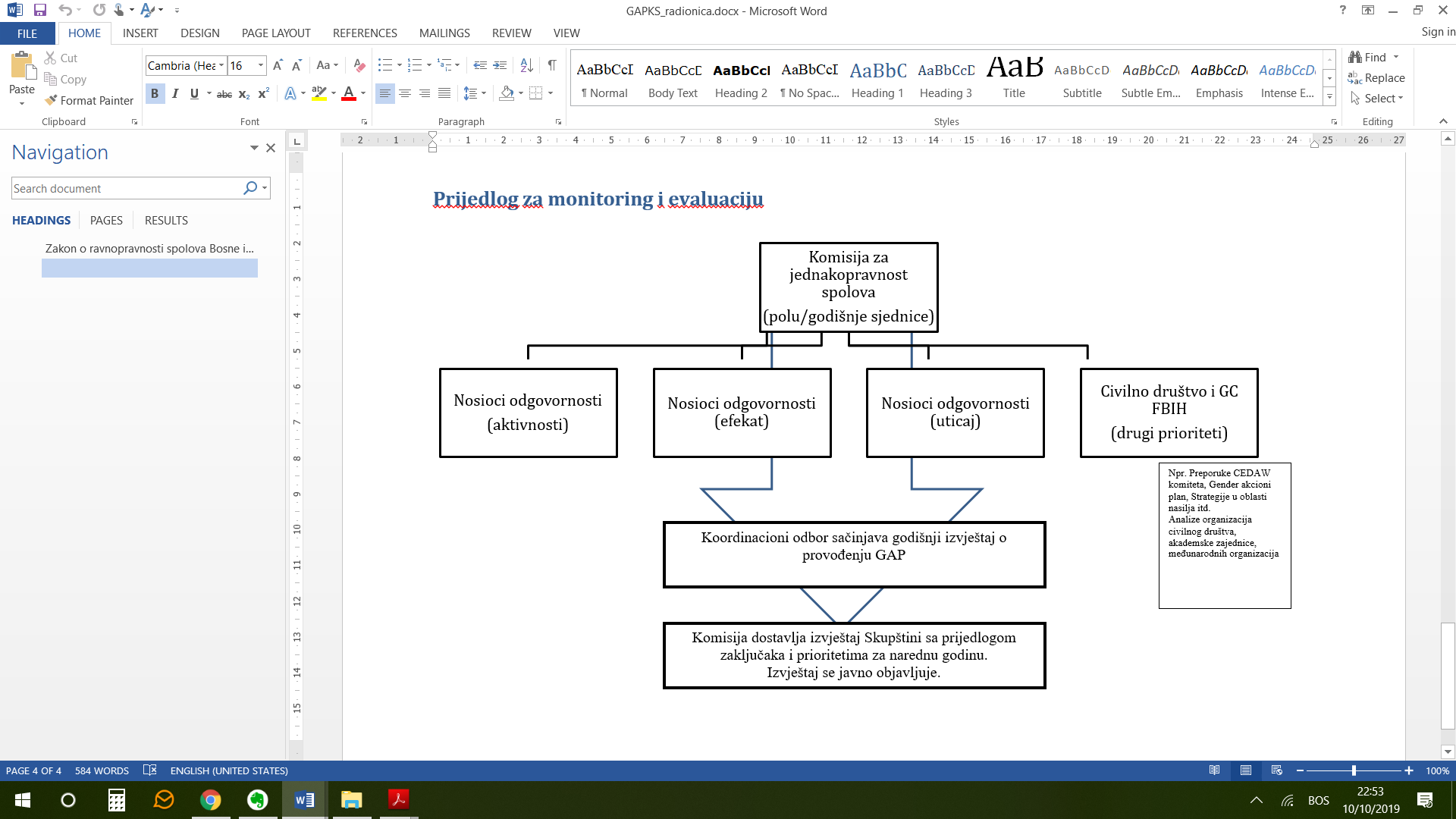 Osnovni pojmovi i definicije ravnopravnosti spolova Diskriminacija po osnovu spola je svako stavljanje u nepovoljniji položaj bilo koje osobe ili grupe osoba zasnovano na spolu zbog kojeg se osobama ili grupi osoba otežava ili negira priznavanje, uživanje ili ostvarivanje ljudskih prava ili sloboda.Direktna diskriminacija po osnovu spola postoji kada je osoba ili grupa osoba bila tretirana, tretira se ili može biti tretirana nepovoljnije u odnosu na drugu osobu ili grupu osoba u istoj ili sličnoj situaciji.Indirektna diskriminacija po osnovu spola postoji kada prividno neutralna pravna norma, kriterij ili praksa jednaka za sve je dovodila, dovodi ili bi mogla dovesti u nepovoljniji položaj osobu ili grupu osoba jednog spola u poređenju sa osobom ili grupom osoba drugog spola.Uznemiravanje je svako neželjeno ponašanje po osnovu spola kojim se želi povrijediti dostojanstvo osobe ili grupe osoba i stvoriti zastrašujuće, neprijateljsko, degradirajuće, ponižavajuće ili uvredljivo okruženje, ili kojim se postiže takav učinak.Seksualno uznemiravanje je svaki neželjeni oblik verbalnog, neverbalnog ili fizičkog ponašanja spolne prirode kojim se želi povrijediti dostojanstvo osobe ili grupe osoba, ili kojim se postiže takav učinak, naročito kad to ponašanje stvara zastrašujuće, neprijateljsko, degradirajuće, ponižavajuće ili uvredljivo okruženje.Nasilje po osnovu spola je svako djelovanje kojim se nanosi ili može biti nanijeta fizička, psihička, seksualna ili ekonomska šteta ili patnja, kao i prijetnja takvim djelovanjem koje sputava osobu ili grupu osoba da uživa u svojim ljudskim pravima i slobodama u javnoj i privatnoj sferi života.Nasilje po osnovu spola uključuje, ali se ne ograničava, nanasilje koje se dešava u porodici ili domaćinstvu;nasilje koje se dešava u široj zajednici;nasilje koje počine ili tolerišu organi vlasti i drugi ovlašteni organi i pojedinci;nasilje po osnovu spola u slučaju oružanih sukoba.Viktimizacija je oblik diskriminacije koji postoji kada se osoba ili grupa osoba dovede u nepovoljniji položaj zbog: odbijanja naloga za diskriminatornim postupanjem, prijave diskriminacije, svjedočenja u postupku zaštite od diskriminacije na osnovu spola, ili ako je na bilo koji drugi način osoba sudjelovala u postupku vođenom povodom diskriminacije na osnovu spola.Spol predstavlja biološke i psihološke karakteristike po kojima se razlikuju osobe muškog i ženskog spola.Gender/rod predstavlja sociološki i kulturološki uvjetovanu razliku između osoba muškog i ženskog spola i odnosi se na sve uloge i osobine koje nisu uvjetovane ili određene isključivo prirodnim ili biološkim faktorima, nego su prije proizvod normi, prakse, običaja i tradicije, i kroz vrijeme su promjenljivi.Ravnopravnost spolova znači da su osobe muškog i ženskog spola jednako prisutne u svim područjima javnog i privatnog života, da imaju jednak status, jednake mogućnosti za ostvarivanje svih prava, kao i jednaku korist od ostvarenih rezultata.Jednak tretman svih osoba muškog i ženskog spola podrazumijeva osiguranje odsustva diskriminacije po osnovu spola.Jednake mogućnosti svih osoba bez obzira na spol podrazumijeva odsustvo prepreka za ekonomsko, političko i društveno sudjelovanje po osnovu spola.Diskriminacija u jeziku postoji kada se koristi isključivo jedan gramatički rod kao generički pojam.Institucionalni mehanizmi za jednakopravnost spolova predstavljaju tijela koja su uspostavljena od nadležnih zakonodavnih, izvršnih i organa uprave svih nivoa vlasti u Bosni i Hercegovini radi provođenja Zakona o ravnopravnosti spolova u BiH, koordiniranja i realizacije programskih ciljeva iz Gender akcionog plana Bosne i Hercegovine i osiguranja provođenja međunarodnih standarda u oblasti ravnopravnosti spolova.Rodno senzitivno ili odgovorno budžetiranje je neophodno sredstvo koje podrazumijeva poštivanje načela ravnopravnosti spolova tokom pripreme budžeta, te raspodjele i dodjele finansijskih resursa. Rodno budžetiranje predstavlja sagledavanje javnih politika na svim nivoima budžetskog procesa i restrukturiranje prihoda i rashoda kako bi se uzele u obzir potrebe i prioriteti različitih grupa žena i muškaraca imajući u vidu njihove različite uloge u porodici, ekonomiji i društvu. Rodno budžetiranje uključuje dva osnovna koraka: rodnu analizu budžeta i njeno provođenje kroz preraspodjelu budžeta. Rodnom analizom budžeta razvrstavaju se troškovi i prihodi naspram njihovog različitog utjecaja na žene i muškarce i time se uočavaju mjesta gdje su sakupljanje i distribucija javnog novca nepravedni.Član 24.Nadležni zakonodavni, izvršni i organi uprave svih nivoa vlasti u Bosni i Hercegovini obavezni su osnovati odgovarajuće institucionalne mehanizme za ravnopravnost spolova koji će provoditi Zakon o ravnopravnosti spolova u Bosni i Hercegovini, koordinirati realizaciju programskih ciljeva iz Gender akcionog plana Bosne i Hercegovine i osigurati provođenje međunarodnih standarda u oblasti ravnopravnosti spolova.Nadležni državni, entitetski i kantonalni organi vlasti, kao i organi jedinica lokalne samouprave dužni su sve propise i druge akte iz svoje nadležnosti prije upućivanja u zakonsku proceduru dostaviti na mišljenje institucionalnim mehanizmima za ravnopravnost spolova radi usaglašavanja sa odredbama Zakona o ravnopravnosti spolova u Bosni i Hercegovini.Poslovnik Skupštine Kantona Sarajevo (“Službene novine Kantona Sarajevo” broj: 41/12- Drugi novi prečišćeni tekst, 15/13,47/13,47/15 i 48/16)Član 51.Komisija za jednakopravnost spolova:razmatra nacrte i prijedloge zakonskih propisa i općih akata iz nadležnosti Skupštine Kantona i daje mišljenje, prijedloge i inicijative vezane za usklađivanje sa međunarodnim konvencijama o jednakosti spolova i zabrani svakog oblika diskriminacije po osnovu spola; razmatra stanje prava žena i predlaže mjere za eliminaciju mogućih posljedica diskriminacije u oblasti ekonomije i zapošljavanja, zdravstva i socijalne zaštite, političkog i javnog života, te odgoja i obrazovanja u svjetlu poštivanja ljudskih prava; -pribavlja informacije od značaja za integrisanje spolne analize u politiku i programe Skupštine;  surađuje sa odgovarajućim tijelima u Kantonu, Federaciji i državi, sindikatima, nevladinim organizacijama i sl.Naknada ženi-majci koja je u radnom odnosuNaknada ženi-majci koja je u radnom odnosuNaknada ženi-majci koja je u radnom odnosuNaknada ženi-majci koja je u radnom odnosuBroj korisnicaMjesečni iznos – KM -Mjesečni iznos – KM -Mjesečni iznos – KM -Broj korisnica%Najniži iznosNajviši iznosKANTON SARAJEVO188960%369,60425,04UKUPNO FBiH6298450649Fizičko nasiljeFizičko nasiljeEmocionalno nasiljeEmocionalno nasiljeSeksualno nasiljeSeksualno nasiljeDrugi oblici nasiljaDrugi oblici nasiljaUkupno po spoluUkupno po spoluUkupnoMŽMŽMŽMŽMŽOba spola2015714692045970215035242514201845201681246238504042153765341230176420177032828840504171310529104715762018433241714200613227734610271373Srednjoročni cilj 1:   Ministarstva i druga tijela vlade djeluju za ravnopravnost spolovaSrednjoročni cilj 1:   Ministarstva i druga tijela vlade djeluju za ravnopravnost spolovaSrednjoročni cilj 1:   Ministarstva i druga tijela vlade djeluju za ravnopravnost spolovaSrednjoročni cilj 1:   Ministarstva i druga tijela vlade djeluju za ravnopravnost spolovaSrednjoročni cilj 1:   Ministarstva i druga tijela vlade djeluju za ravnopravnost spolovaSrednjoročni cilj 1:   Ministarstva i druga tijela vlade djeluju za ravnopravnost spolovaOčekivani rezultatAktivnostNosilac odgovornostiPokazatelj napretka u odnosu na početno stanjeRokIzvor finansiranja1.1. Uspostavljeno kantonalno koordinaciono tijelo za praćenje Gender akcionog planaMinistarstva i nadležne službe nominuju svoje predstavnike za koordinacioni odborMinistarstvo rada i socijalne politikeIdentificirane osobe koje će biti     članovi/ce koordinacionog tijela( sva ministarstva, koordinator za EU i predstavnica NVOMjesec dana od usvajanjaRedovna sredstva1.1. Uspostavljeno kantonalno koordinaciono tijelo za praćenje Gender akcionog planaImenovanje koordinacionog odboraVlada na prijedlog Ministarstvo rada i socijalne politikeImenovan Koordinacioni odborMjesec dana od usvajanjaRedovna sredstva1.1. Uspostavljeno kantonalno koordinaciono tijelo za praćenje Gender akcionog planaKoordinacioni odbor usvojio Poslovnik o raduKoordinacioni odborUsvojen Poslovnik o raduTri mjeseca od usvajanjaRedovna sredstva1.1. Uspostavljeno kantonalno koordinaciono tijelo za praćenje Gender akcionog planaOdržavanje redovnih sastanaka Koordinacionog odboraKoordinacioni odborZapisnici sa sastankaNamanje dva puta godišnjeRedovna sredstva1.1. Uspostavljeno kantonalno koordinaciono tijelo za praćenje Gender akcionog planaUsvojen plan za praćenje, evaluaciju i izvještavanje o primjeni Gender akcionog plana KSKoordinacioni odborIzrađen Plan za praćenje, evaluaciju i izvještavanje o primjeni Gender akcionog plana KSTri mjeseca od imenovanja koordinacionog odboraRedovna sredstva i partnerstvo1.2. Kapaciteti koordinacionog odbora unaprijeđeniObuke na temu ravnopravnosti spolova i diskriminacije na osnovu spolaKomisija za jednakopravnost spolovaOdržane dvije obuke za članove i članice Koordinacionog odboraMart 2020.Redovna sredstva i partnerstvo1.2. Kapaciteti koordinacionog odbora unaprijeđeniIzrada i usvajanje metodologije za izradu godišnjih i završnog izvještaja o provođenja GAP-aKoordinacioni odborOdržane dvije obuke za članove i članice Koordinacionog odboraOktobar 2020.Redovna sredstva i partnerstvo1.2. Kapaciteti koordinacionog odbora unaprijeđeniGodišnji izvještaj o provođenju GAP se dostavlja putem Vlade Komisiji za jednakopravnost spolova i SkupštiniKoordinacioni odborIzrađen izvještajMart svake godineRedovna sredstva i partnerstvo1.3. Uspostavljeni instrumenti za redovnu procjenu uticaja propisa na ravnopravnost spolovaSvi prijedlozi zakona, podzakonskih akata i politika sadrže procjenu uticaja propisa i procjenu uticaja na ravnopravnost spolovaMinistarstvo pravde i uprave, Ured za zakonodavstvo% usvojenih zakona (od ukupnog broja usvojenih) koji sadrže procjenu uticaja propisa na ravnopravnosti spolova i definiše zabranu diskriminacije po svim osnovama koji su usvojeni u toku prethodne godineFebruar svake godineRedovna sredstva1.3. Uspostavljeni instrumenti za redovnu procjenu uticaja propisa na ravnopravnost spolovaKomisija za jednakopravnost spolova daje mišljenje na sve zakona i podzakonske akte koje donosi SkupštinaKomisija za jednakopravnost spolova% zakona koje razmatra Skupština koji su dostavljeni Komisiji# mišljenja o usklađenosti sa Zakonom o ravnopravnosti spolova i međunarodnim konvencijama o ravnopravnosti spolova i zabrani svakog oblika diskriminacije;KontinuiranoRedovna sredstva1.3. Uspostavljeni instrumenti za redovnu procjenu uticaja propisa na ravnopravnost spolovaUsvojeni standardi za korištenje rodno-osjetljivog jezika u Skupštini KS i Vladi KSKomisija za jednakopravnost spolovaUsvojeni standardi od strane Skupštine% akata koji koriste rodno-osjetljiv jezikKraj 2020.Redovna sredstva1.4. Provedene sektorske analize mogućnosti za unapređenje stanja ravnopravnosti spolova u prioritetnim oblastimaAnaliza dostupnosti administrativnih podataka razvrstanih po spolu  Ministarstva i druga tijela vladeAnaliza o dostupnosti o administrativnih podataka razvrstanih po spolu dostavljena Komisiji sa prijedlogom prioriteta za unapređenjeMart 2020.Redovna sredstva1.4. Provedene sektorske analize mogućnosti za unapređenje stanja ravnopravnosti spolova u prioritetnim oblastimaUnaprijeđene administrativne baze podataka  Ministarstva i druga tijela vlade% utvrđenih baza koji je unaprijeđen da sadrži podatke razvrstane po spolu2022. godinaRedovna sredstva1.5. Budžet KS sadrži procjenu uticaja na ravnopravnost spolova (rodno-odgovorno budžetiranje)U Zakonu o izvršavanju Budžeta Kantona Sarajevo utvrditi jasne obaveze za rodno-odgovorno budžetiranje u prioritetnim oblastimaMinistarstvo finansijaBroj oblasti koje su ocijenjene kao prioritetne (npr. tekući transferi i sl)Od 2021. nadalje  Redovna sredstva1.5. Budžet KS sadrži procjenu uticaja na ravnopravnost spolova (rodno-odgovorno budžetiranje)Izrađena analiza krajnjih korisnika budžeta u odnosu na spolMinistarstvo finansija na osnovu podataka svih budžetskih korisnika% oblasti koji sadrži procjenu uticaja na ravnopravnost spolova (rodno-odgovorno budžetiranje)August 2020.Redovna sredstva, UN WOMEN1.5. Budžet KS sadrži procjenu uticaja na ravnopravnost spolova (rodno-odgovorno budžetiranje)Informacija o stanju uvođenja rodno-odgovornog budžetiranja sastavni dio Dokumenta okvirnog budžeta KSMinistarstvo finansijaBroj budžetskih korisnika koji dosljedno unose podatke o uticaju na spol u BPMISAugust 2021Redovna sredstva1.5. Budžet KS sadrži procjenu uticaja na ravnopravnost spolova (rodno-odgovorno budžetiranje)Izvještaj o izvršavanju Budžeta sadrži informacije o krajnjim i izlaznim rezultatima u odnosu na spolMinistarstvo finansija na osnovu podataka svih budžetskih korisnika% oblasti koji sadrži procjenu uticaja na ravnopravnost spolova (rodno-odgovorno budžetiranje)kontinuiranoRedovna sredstva1.5. Budžet KS sadrži procjenu uticaja na ravnopravnost spolova (rodno-odgovorno budžetiranje)Sredstva za provođenje Gender akcionog plana KS su planirana u budžetuMinistarstvo finansija na prijedlog nadležnih ministarstava i službi% aktivnosti po godinama za koji su odvojena sredstva u skladu sa zahtjevimakontinuiranoRedovna sredstva, FIGAP IISrednjoročni cilj 2: Unaprijeđeno je stanje ravnopravnosti spolova na području KSSrednjoročni cilj 2: Unaprijeđeno je stanje ravnopravnosti spolova na području KSSrednjoročni cilj 2: Unaprijeđeno je stanje ravnopravnosti spolova na području KSSrednjoročni cilj 2: Unaprijeđeno je stanje ravnopravnosti spolova na području KSSrednjoročni cilj 2: Unaprijeđeno je stanje ravnopravnosti spolova na području KSSrednjoročni cilj 2: Unaprijeđeno je stanje ravnopravnosti spolova na području KSOčekivani rezultatAktivnostNosilac odgovornostiPokazatelj napretka u odnosu na početno stanjeRokIzvor finansiranja2.1. Obrazovni sektor doprinosi ravnopravnosti spolovaPromocija učešća djevojčica i dječaka u oblasti obrazovanja u kojima su manje zastupljeniMinistarstvo za obrazovanja, nauku i mladeIzrađen i provodi se program promocije u saradnji sa osnovnim školama i drugim servisima Maj 2020. godine i kontinuiranoRedovna sredstva2.1. Obrazovni sektor doprinosi ravnopravnosti spolovaPovećati obuhvat djece programom obaveznog programa predškolskog odgoja i obrazovanja pred polazak u osnovu školuMinistarstvo za obrazovanja, nauku i mlade% dječaka i djevojčica koji je obuhvaćen predškolskim odgojemKontinuiranoRedovna sredstva2.1. Obrazovni sektor doprinosi ravnopravnosti spolovaPromocija učešća ravnopravnog učešća djevojčica i dječaka u obrazovanju u IKT-uMinistarstvo za obrazovanja, nauku i mladeIzrađen i provodi se program promocije u saradnji sa osnovnim školama i drugim servisimaMaj 2020. godine i kontinuiranoRedovna sredstva2.1. Obrazovni sektor doprinosi ravnopravnosti spolovaIzvršiti analizu uticaja dodijeljenih stipendija za učenike i učenica u odnosu na (ne)ravnopravnost spolova i (po potrebi) izmijeniti kriterije dodjeleMinistarstvo za obrazovanja, nauku i mladeAnaliza izrađena i dostavljena Komisiji sa preporukama# broj prijedloga sa ciljem povećanja uticaja stipendija kao mjera za smanjenje horizontalne i vertikalne segregacije na tržištu radaSeptembar 2020. godineRedovna sredstva2.1. Obrazovni sektor doprinosi ravnopravnosti spolovaUspostaviti savjet za ravnopravnost spolova u Pedagoškom-zavodu KS (nakon transformacije Institut za preduniverzitetsko obrazovanje)Pedagoški-zavodIzrađena analiza udžbenika i nastavnih planova za osnovne i srednje škole s obzirom na stereotipe i predrasude u vezi sa rodom/spolom # mjera za uklanjanje stereotipnih i diskriminatornih sadržaja# prijedloga za pristup učenju o rodu i spoluKraj 2020. godineRedovna sredstva2.1. Obrazovni sektor doprinosi ravnopravnosti spolovaUsklađivanje Pravilnika o sticanju i korištenju akademskih titula, stručnih i naučnih zvanja na visokoškolskim ustanovama na području Kantona SarajevoMinistarstvo za obrazovanja, nauku i mladeAkademske titule, stručna i naučna zvanja koje se navode na diplomama, dodacima diplomama i drugim javnim ispravama koje izdaje Univerzitet u Sarajevu nakon završetka prvog, drugog i trećeg ciklusa studija, mogu dodjeljivati kako u muškom, tako i u ženskom roduKraj 2020.Redovna sredstva2.2. Smanjen jaz između žena i muškaraca na tržištu radaAnalizirati razloge neaktivnosti, manje stope zaposlenosti i veće stope nezaposlenosti žena na području kantonaSlužba za zapošljavanje KSAnaliza izrađena i dostavljena Komisiji sa preporukamaSeptembar 2020.Redovna sredstva2.2. Smanjen jaz između žena i muškaraca na tržištu radaIzraditi detaljnu analizu uticaja aktivnih mjera zapošljavanja na smanjenje jaza između žena i muškaraca na tržištu rada u periodu od 5 godinaSlužba za zapošljavanje KSAnaliza izrađena i dostavljena Komisiji # prijedloga za smanjenje jaza žena i muškaraca na tržištu radaSeptembar 2020.Redovna sredstva2.2. Smanjen jaz između žena i muškaraca na tržištu radaOrganizovati tematsku sjednicu sa ciljem povodom analize uticaja aktivnih mjera zapošljavanja na smanjenje jaza između žena i muškaraca na tržištu rada u periodu od 5 godinaKomisija za jednakopravnost spolovaTematska sjednica organizovanaBroj zaključaka vezanih za Analizu koji doprinose povećanju efikasnosti mjera za ravnopravnost spolovaOktobar 2020.Redovna sredstva2.2. Smanjen jaz između žena i muškaraca na tržištu radaAnalizirati doprinos poticaja Vlade KS i donijeti mjere kako bi se poticaji doprinosili razvoju poduzetništva manje zastupljenog spolaMinistarstvo privrede Kantona Sarajevo, Ministarstvo za rad, socijalnu politiku, raseljena lica i izbjeglice,Registar poticaja sadrži informacije o spolu direktnih i indirektnih korisnika poticaja# identificirani problema za pristup poticajima za manje zastupljen spol, uključujući i ranjive grupe manje zastupljenog spola% kriterija koji je izmijenjen sa ciljem povećanja jednakih mogućnosti za pristup poticajima# i iznos posebnih programa za manje zastupljen spolKraj 2021. Redovna sredstva i partnerstvo2.2. Smanjen jaz između žena i muškaraca na tržištu radaFinansijski plan Službe za zapošljavanje Kantona Sarajevo i informacija o izvršenju Finansijskog plana Služe za zapošljavanje Kantona Sarajevo sadrže informacije o uticaju na jaz između žena i muškaraca na tržištu radaSlužba za zapošljavanje KSBroj informacija o uticaju na uticaju na jaz između žena i muškaraca na tržištu rada koji su sadržaniKontinuirano Redovna sredstva i partnerstvo2.2. Smanjen jaz između žena i muškaraca na tržištu radaIzrađena analiza o primjeni prava na naknadu za vrijeme porodiljskog/ roditeljskog odsustva sa prijedlozima progresivnog unapređenja iznosa u odnosu na međunarodne standardeMinistarstvo za rad, socijalnu politiku, raseljena lica i izbjeglice, Ministarstvo finansijaBroj preporuka Institucije Ombudsmana za ljudska koje su provedeneJuni 2020.Redovna sredstva i partnerstvo2.2. Smanjen jaz između žena i muškaraca na tržištu radaIzrada strategije učešća žena u radnoj snaziMinistarstvo za rad, socijalnu politiku, raseljena lica i izbjegliceIzrađena strategija% provođenja strategije2021. godineRedovni budžet i partnerstvo2.2. Smanjen jaz između žena i muškaraca na tržištu radaPromovirati korištenje roditeljskog odsustva od strane očeva djeceMinistarstvo za rad, socijalnu politiku, raseljena lica i izbjeglice# promotivnih aktivnost % očeva kao korisnika roditeljskog osnova u odnosu na % majkiKontinuiranoRedovna sredstva i partnerstvo2.2. Smanjen jaz između žena i muškaraca na tržištu radaPromovirati jednake mogućnosti za žene i muškarce u svim konkursima koje objavljuje skupština, vlada,   Ministarstva i druga tijela vlade Sve službe skupštine, vlada,   Ministarstva i druga tijela vladeU svim konkursima jasno navedeno: „Ohrabruju se osobe oba spola da se prijave na ovaj konkurs. U okviru ovog konkursa biti će osigurane jednake mogućnosti za sve osobe bez diskriminacije po bilo kojem osnovu.“KontinuiranoRedovna sredstva i partnerstvo2.2. Smanjen jaz između žena i muškaraca na tržištu radaUsvojiti politiku o nultoj toleranciji za uznemiravanje i seksualno uznemiravanje u KSSkupština, Vlada na prijedlog Ministarstvo rada i socijalne politikePolitika usvojena i objavljenaNovembar 2020.Redovna sredstva i partnerstvo2.2. Smanjen jaz između žena i muškaraca na tržištu radaAnalizirati mogućnosti za unapređenje kapaciteta predškolskih ustanovaMinistarstvo za obrazovanja, nauku i mladeAnaliza izrađena i dostavljena Komisiji sa preporukamaSeptembar 2020. godineRedovna sredstva2.2. Smanjen jaz između žena i muškaraca na tržištu radaAnaliza o preprekama za uključivanje marginaliziranih grupa na tržište rada (osobe koje brinu za stare i iznemogle, jednohraniteljske porodice, porodice sa djecom sa invaliditetom, pripadnici/e nacionalnih manjina) sa prijedlogom mjeraMinistarstvo za rad, socijalnu politiku, raseljena lica i izbjeglice#utvrđenih prepreka i predloženih mjera% osoba koje su uključene na tržište radaKraj 2021. godineRedovna sredstva2.3. Prevencija i zaštita od nasilja u porodici i nasilja na osnovu spolaUsvojiti Program mjera za prevenciju, zaštitu i borbu protiv nasilja u porodici i osigurati sredstva za provođenje i provoditi aktivnostiVlada KS i Koordinaciono tijelo za prevenciju nasiljaUsvojen Program mjera za prevenciju, zaštitu i borbu protiv nasilja u porodici u skladu sa Zakonom o zaštiti od nasiljaAktivnosti iz Programa se redovno provode, Programi se redovno donoseOsigurano potpuno finansiranje svih usluga koje se pružaju žrtvama uključujući i finansiranje smještaja u sigurnu kućuKraj 2020. godineRedovna sredstva2.3. Prevencija i zaštita od nasilja u porodici i nasilja na osnovu spolaOrganizovati tematsku sjednicu sa ciljem analize stanja i uvida u stanje o prevnciji i zaštiti od nasilja u porodici, uključujući i probleme sa kojima se susreću posebno ranjive grupeKomisija za jednakopravnost spolova, Koordinacioni odborPodaci koji se prikupljaju u skladu sa članom 23. Protokola se dostavljaju Komisiji a putem Komisije i SkupštiniProblemi sa kojima se susreću posebno ranjive grupe (LGBT, osobe sa invaliditetom, Romi, osobe treće životne dobi itd) su uključeni u navedene podatke Svake godine u okviru16 dana aktivizma u borbi protiv nasilja (25.11. – 10.12.)Redovna sredstva2.3. Prevencija i zaštita od nasilja u porodici i nasilja na osnovu spolaDoprinos prevenciji nasilja nad ženama i nasilja u porodici obilježavanjem Međunarodna kampanja 16 dana aktivizma u borbi protiv nasilja (25.11. – 10.12.)Koordinaciono tijelo KS i Komisija za jednakopravnost spolovaKanton provodi aktivnosti u okviru kampanjeKontinuiranoRedovna sredstva2.3. Prevencija i zaštita od nasilja u porodici i nasilja na osnovu spolaOrganizovati obuke na temu diskriminacije na osnovu spola i svih oblika nasilja na osnovu spola za Komisija za jednakopravnost spolova i Koordinacioni odborKomisija za jednakopravnost spolova, Koordinacioni odborČlanovi i članice komisije i koordinacionog odbora mogu prepoznati i odgovoriti na sve oblike diskriminacije na osnovu spolaU toku 2020. godineRedovna sredstva i partnerstvo2.3. Prevencija i zaštita od nasilja u porodici i nasilja na osnovu spolaIzraditi Smjernice za prevenciju i zaštitu od diskriminacije, seksualnog uznemiravanja i uznemiravanja na osnovu spola na radnom mjestu Ministarstvo pravde i upraveVlada usvojila SmjerniceKraj 2020. godineRedovna sredstva2.3. Prevencija i zaštita od nasilja u porodici i nasilja na osnovu spolaU programe stručnog usavršavanja policije uvesti program obuke na temu krivičnih dijela počinjenih iz mržnje u skladu sa Krivičnim zakonom FBIH i redovno ih provoditiMinistarstvo unutrašnjih poslova Kantona Sarajevo, Uprava policijeUsvojen plan i program permanentne i specijalističke obuke koji obuhvata krivična djela počinjena iz mržnje.Kraj 2020.Redovna sredstva2.3. Prevencija i zaštita od nasilja u porodici i nasilja na osnovu spolaIzraditi i usvojiti standardne operativne procedure za policiju i pravosuđe u slučaju krivičnih djela počinjenih iz mržnje u skladu sa Krivičnim zakonom FBIHMinistarstvo pravde i uprave i Ministarstvo unutrašnjih poslova Kantona Sarajevo.Izrađene i usvojene standardne operativne procedure za policiju i pravosuđe u slučaju krivičnih djela počinjenih iz mržnjeKraj 2020.Redovna sredstva2.4. Osigurana ravnopravna zastupljenost osoba muškog i ženskog spola u tijelima nad kojima Kanton vrši nadzorIzraditi analizu zastupljenosti žena i muškaraca u svim tijelima uključujući i predsjednike/ce tijela koje imenuje Skupština, Vlada i ministarstvaStručna služba Skupštine, stručna služba VladeVlada i Skupština usvojili informaciju o analizi zastupljenosti sa zaključcimaJuli 2020.Redovna sredstva2.4. Osigurana ravnopravna zastupljenost osoba muškog i ženskog spola u tijelima nad kojima Kanton vrši nadzorOsigurati jasne kriterije kod imenovanja komisija Skupštine kada u je pitanju jednako učešće žena i muškaracaStručna služba Skupštine Analiza izrađena sa prijedlogom mjera; % žena i muškaraca koji se imenuju u komisije nakon donošenja novih kriterijaKraj 2020. godineRedovna sredstva2.4. Osigurana ravnopravna zastupljenost osoba muškog i ženskog spola u tijelima nad kojima Kanton vrši nadzorIzraditi prijedlog mjera za ravnopravnu zastupljenost žena i muškaraca u vladi, drugim vladinim tijelima i javnim ustanovama i preduzećima kojima upravlja Kanton SarajevoKomisija za jednakopravnost spolovaIzrađeni prijedlozi i po potrebi prijedlozi izmjena i dopuna zakona i drugih propisa sa ciljem uvođenja kvote za manje zastupljen spol od najmanje 40%Juli 2020.Redovna sredstva, Sarajevski otvoreni centar i FIGAP II sredstva2.4. Osigurana ravnopravna zastupljenost osoba muškog i ženskog spola u tijelima nad kojima Kanton vrši nadzorOsigurati ravnopravno učešće žena i muškaraca u svim tijelima uključujući i predsjednike/ce tijela koje imenuje Skupština, Vlada i ministarstvaSkupština, VladaMuškarci i žene zastupljeni sa najmanje 40% u svim tijelima koja se imenuju KontinuiranoRedovna sredstva2.5. Unaprijeđeno zdravlje i seksualno i reproduktivno zdravljeInicirati akreditaciju Programa zdravstvenih radnika u oblasti pružanja rodno senzitivnih usluga i usluga iz oblasti seksualnog i reproduktivnog zdravlja generalnoj i višestruko marginializiranim populacijamaMinistarstvo zdravstva KSUsvojena inicijativa od strane nadležnog ministarstva.Sprovedeni treninzi zdravstvenog osoblja na nivou primarne zdravstvene zaštite u skladu sa međunarodnim standardima i preporukama Svjetske zdravstvene organizacije Kraj 2020Redovna sredstva, Fondacija XY i UNFPA2.5. Unaprijeđeno zdravlje i seksualno i reproduktivno zdravljeSprovesti Rodnu analizu za identifikaciju socijalnih determinanti zdravlja i utjecaja rodnih stereotipa na stavove mladih i odraslih u KSMinistarstvo zdravstva KSUsvojene preporuke rodne analize i uvrštene u programe za unaprjeđenje zdravstvene zaštite na području KS.Kraj 2021.Redovna sredstva, Fondacija XY2.5. Unaprijeđeno zdravlje i seksualno i reproduktivno zdravljeOrganizovanje sportskih takmičenja i liga i promocija sporta kao zdravog životnog stilaMinistarstvo kulture i sportaBroj organizovanih takmičenja% žena i muškaraca, dječaka i djevojčica koje su obuhvaćene aktivnostimaKontinuirano Redovna sredstva2.5. Unaprijeđeno zdravlje i seksualno i reproduktivno zdravljeIzraditi vodič za zdravstvene kako na najbolji način da se postupa sa transrodnim i interspolnim osobamaMinistarstvo zdravstva KSIzrađen i distribuiran vodič za zdravstvene ustanoveKraj 2020Redovna sredstva2.5. Unaprijeđeno zdravlje i seksualno i reproduktivno zdravljePravno urediti medicinske i pravne postupke u slučaju interspolnosti Ministarstvo zdravstva KSIzrađen Pravilnik o prilagodbi spola u medicinskim institucijama u Kantonu Sarajevo.Kraj 2020Redovna sredstvaSrednjoročni cilj 3: Prati se stanje i sarađuje sa drugim akterima na unapređenju stanja ravnopravnosti spolovaSrednjoročni cilj 3: Prati se stanje i sarađuje sa drugim akterima na unapređenju stanja ravnopravnosti spolovaSrednjoročni cilj 3: Prati se stanje i sarađuje sa drugim akterima na unapređenju stanja ravnopravnosti spolovaSrednjoročni cilj 3: Prati se stanje i sarađuje sa drugim akterima na unapređenju stanja ravnopravnosti spolovaSrednjoročni cilj 3: Prati se stanje i sarađuje sa drugim akterima na unapređenju stanja ravnopravnosti spolovaSrednjoročni cilj 3: Prati se stanje i sarađuje sa drugim akterima na unapređenju stanja ravnopravnosti spolovaOčekivani rezultatAktivnostNosilac odgovornostiPokazatelj napretka u odnosu na početno stanjeRokIzvor finansiranja3.1. Kanton doprinosi promociji ravnopravnost spolovaUtvrđen je Program obilježavanja dana od značaja za ravnopravnost spolova Vlada i SkupštinaObilježavaju se 8. mart „Međunarodni dan žena“, Međunarodna kampanja 16 dana aktivizma u borbi protiv nasilja (25.11. – 10.12.), Međunarodni dan žena u IKT-u, 19.11. Međunarodni dan muškaraca i drugiMart 2020. godineRedovna sredstva i partnerstvo3.1. Kanton doprinosi promociji ravnopravnost spolovaPromotivni materijali o ciljevima Gender akcionog plana KS su dostupni na web stranici i u šalter salamaKomisija za jednakopravnost spolovaBroj izrađenih materijalaMart 2020. godineRedovna sredstva i partnerstvo3.2. Redovno se prati stanje ravnopravnosti spolova na području KSKomisija za jednakopravnost spolova organizuje sjednice sa ciljem praćenja provođenja (monitoring) Gender akcionog planaKomisija za jednakopravnost spolova i koordinacioni odborOdržana polugodišnja i godišnja sjednica na kojoj je razmotren izvještaj o provođenju GAP te su predloženi zaključci za SkupštinuSeptembar i mart svake godineRedovna sredstva3.2. Redovno se prati stanje ravnopravnosti spolova na području KSSkupština razmatra izvještaj o provođenju Gender akcionog i fiansijskog plana planaSkupštinaRazmotren izvještaj i doneseni zaključci o prioritetimaApril svake godineRedovna sredstva3.2. Redovno se prati stanje ravnopravnosti spolova na području KSIzvršiti procjenu (evaluaciju) provođenja Gender akcionog i fiansijskog plana kao osnovu za izradu narednog Gender akcionog i finansijsko planaKoordinacioni odborIzvršena procjena provođenja Gender akcionog plana Juni 2022. godineRedovna sredstva i partnerstvo3.3. Civilno društvo učestvuje u definiranju prioriteta za djelovanje u oblasti ravnopravnosti spolovaUtvrđen je spisak organizacija civilnog društva i pojedinaca koje se bave ravnopravnošću spolovaKoordinacioni odborIzrađeni kriteriji za odabir organizacija i pojedinacaSpisak dostupan na web stranici Vlade i SkupštineKraj 2020. godineRedovna sredstva3.3. Civilno društvo učestvuje u definiranju prioriteta za djelovanje u oblasti ravnopravnosti spolovaOrganizira se tematska sjednica sa civilnim društvom sa ciljem definiranja prioriteta u oblasti ravnopravnosti spolovaKomisija za jednakopravnost spolovaTokom tematske sjednice prikupljeni prijedlozi civilnog društva u pogledu prioritetaOktobar svake godineRedovna sredstva